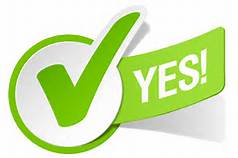 The YES (Youth Employment Services) program of Tuscarawas County is now accepting applications for enrollment into a paid classroom and work experience training program. If you are 16-24 years old and would like a chance to start shaping your future, call today to set up an appointment with a YES staff member.**Eligibility requirements do apply. The YES program assists with setting career goals (GED/College/Worksites), resume writing, interviewing skills, financial budgeting, leadership development and work experience, all while getting paid. Student must be willing to commit to program classes, obtaining GED/Diploma (if needed) and gainful employment at the conclusion of the program. 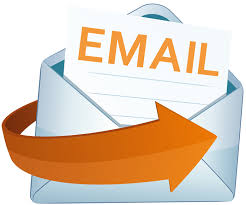 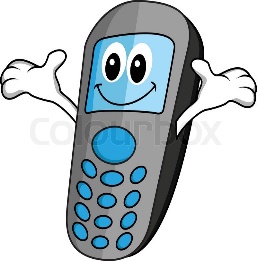     Call: 330-432-8515 orEmail: yes@harcatus.org   YES of Tuscarawas County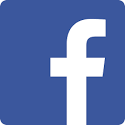  WHY YES?Scheduled work and classroom hoursPaid work and classroom experienceSupportive services such as transportation, work-related clothing and equipmentLeadership Experiences/Community EngagementsFinancial Literacy (present and future planning)Resume Writing and Interviewing Skills TrainingIncentives when you meet your goalsStaff follow-up to assist you on your career path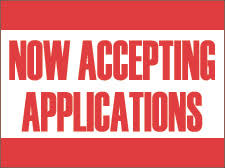 **Eligibility requirements do apply   This program is funded by Workforce Initiative Association through Grants from Employment and Training Division of the Department of Labor.